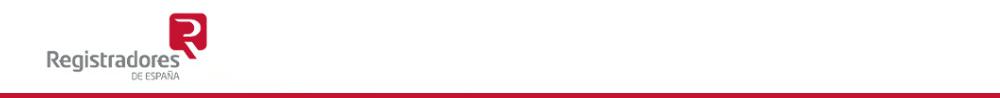 Información Mercantil interactiva de los Registros Mercantiles de EspañaREGISTRO MERCANTIL DE ARRECIFEExpedida el día: 25/10/2022 a las 16:40 horas.DEPÓSITOS DE CUENTASDATOS GENERALESDenominación:Inicio de Operaciones:Domicilio Social:Duración:N.I.F.:Datos Registrales:CHEVERE J.R. SOCIEDAD LIMITADA14/12/1993AVENIDA DE LAS PLAYAS, 45. PUERTO DELCARMENTIASLAS PALMASIndefinidaB35349802  EUID: ES35016.000205582Hoja IL-1520Tomo 46Folio 190Objeto Social:	F E R R E T E R I A ,	A R T E S A N I A ,	B A Z A R E S ,	H O S T E L E R I A	YSUPERMERCADOSEstructura del órgano:	Administrador únicoUnipersonalidad: La sociedad de esta hoja es unipersonal, siendo su socio único ROSAMARIA GIMENEZ LLACER, con N.I.F: 25675504YÚltimo depósito contable:	2020ASIENTOS DE PRESENTACION VIGENTESExisten asientos de presentación vigentesSITUACIONES ESPECIALESNo existen situaciones especiales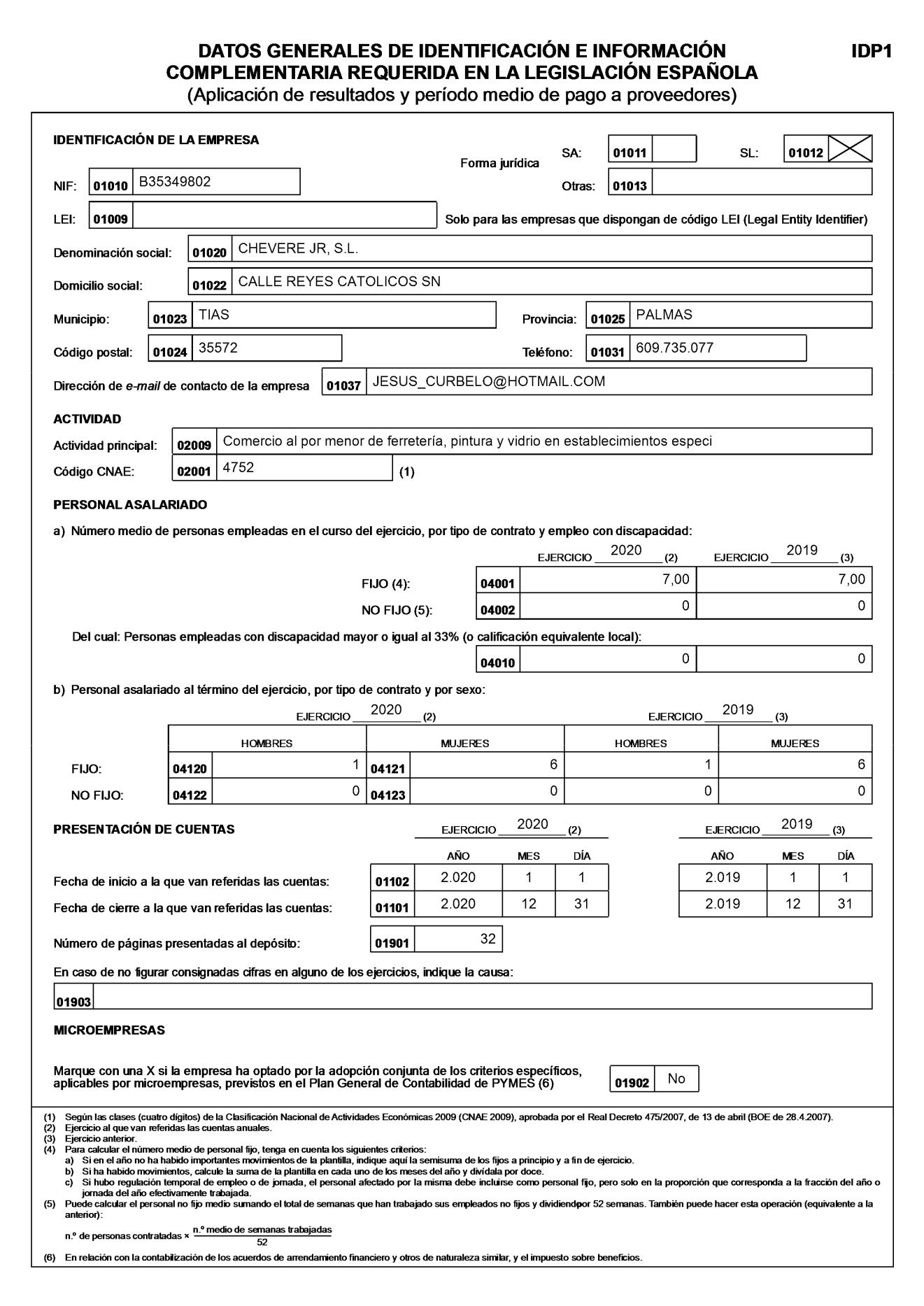 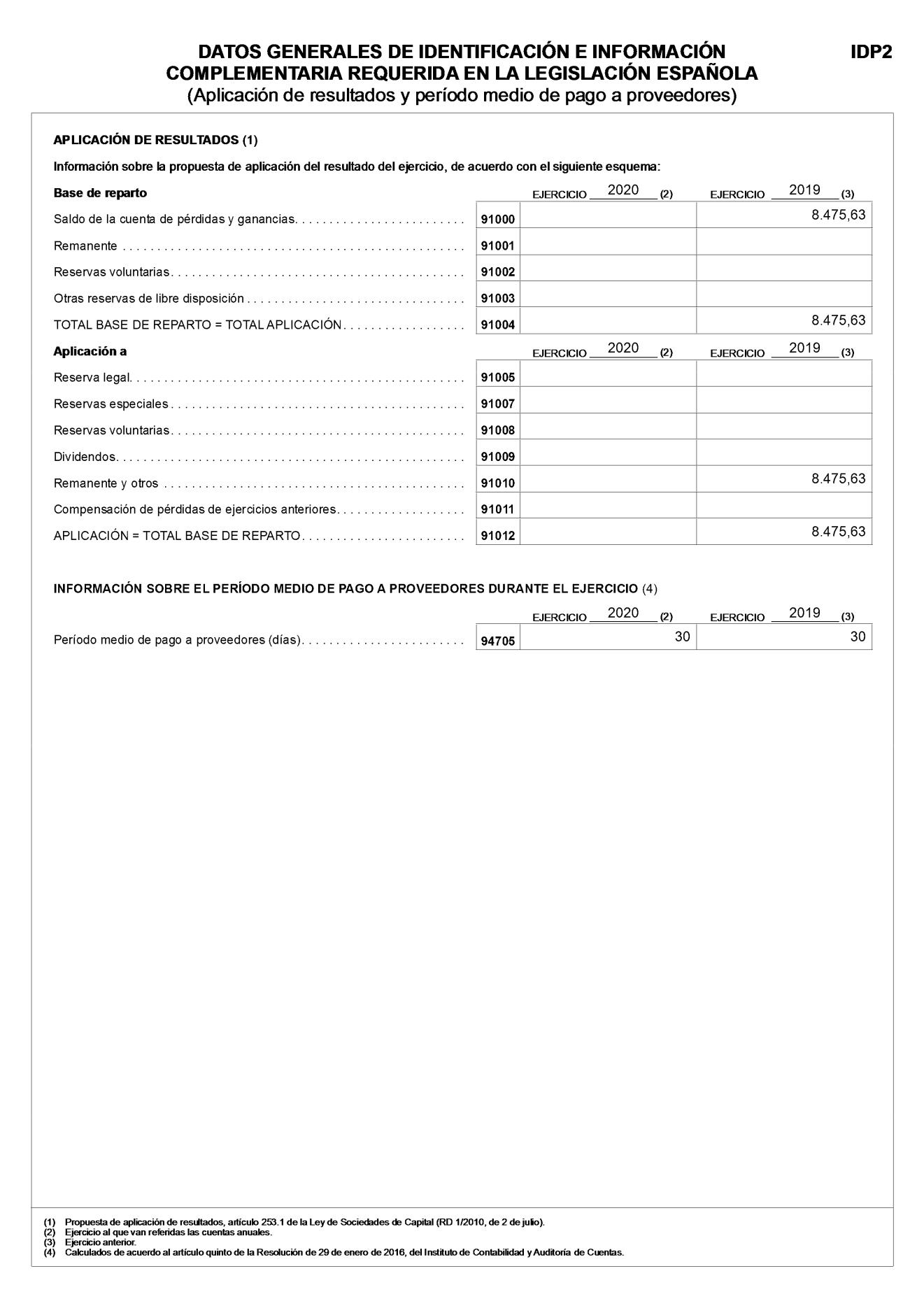 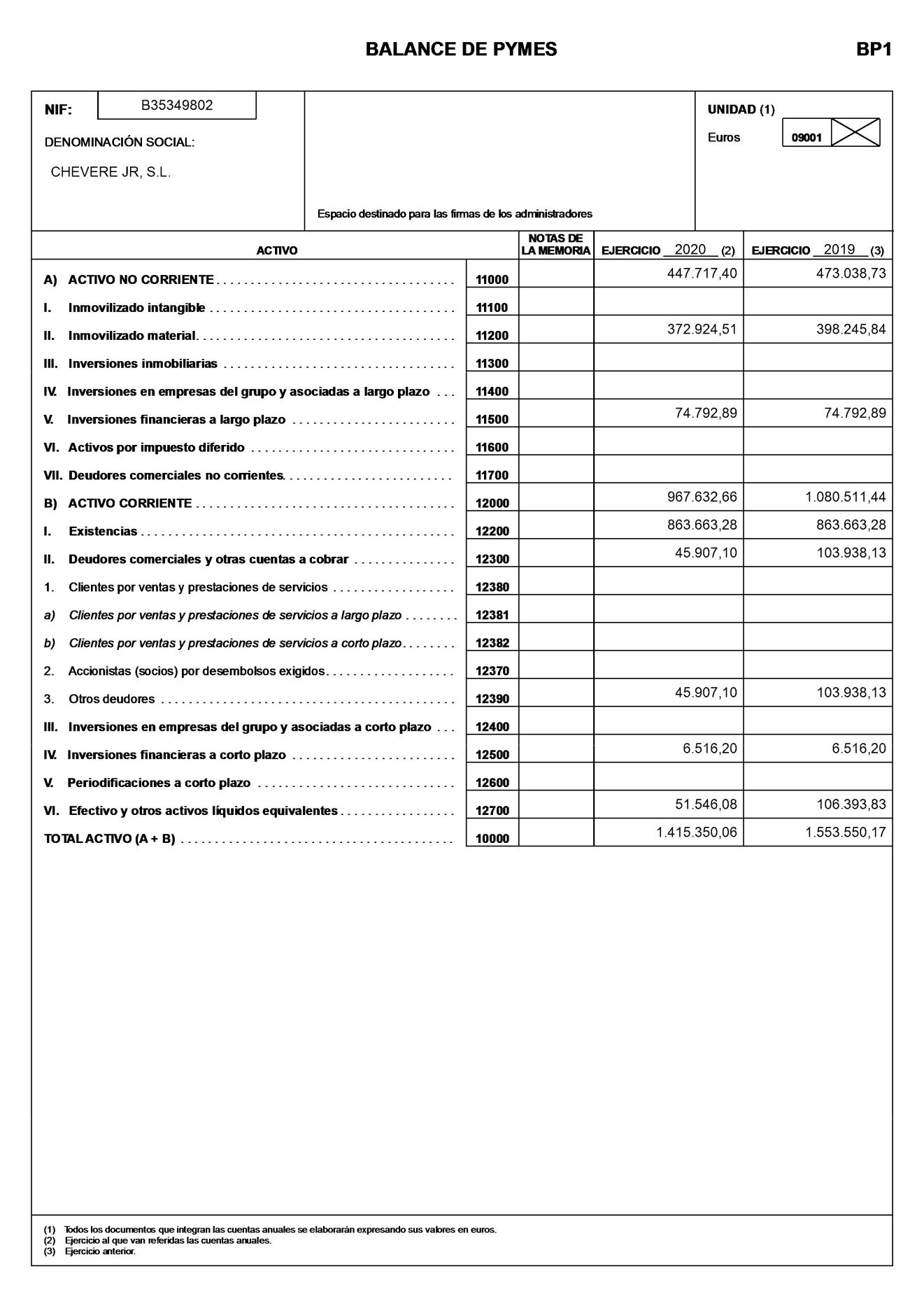 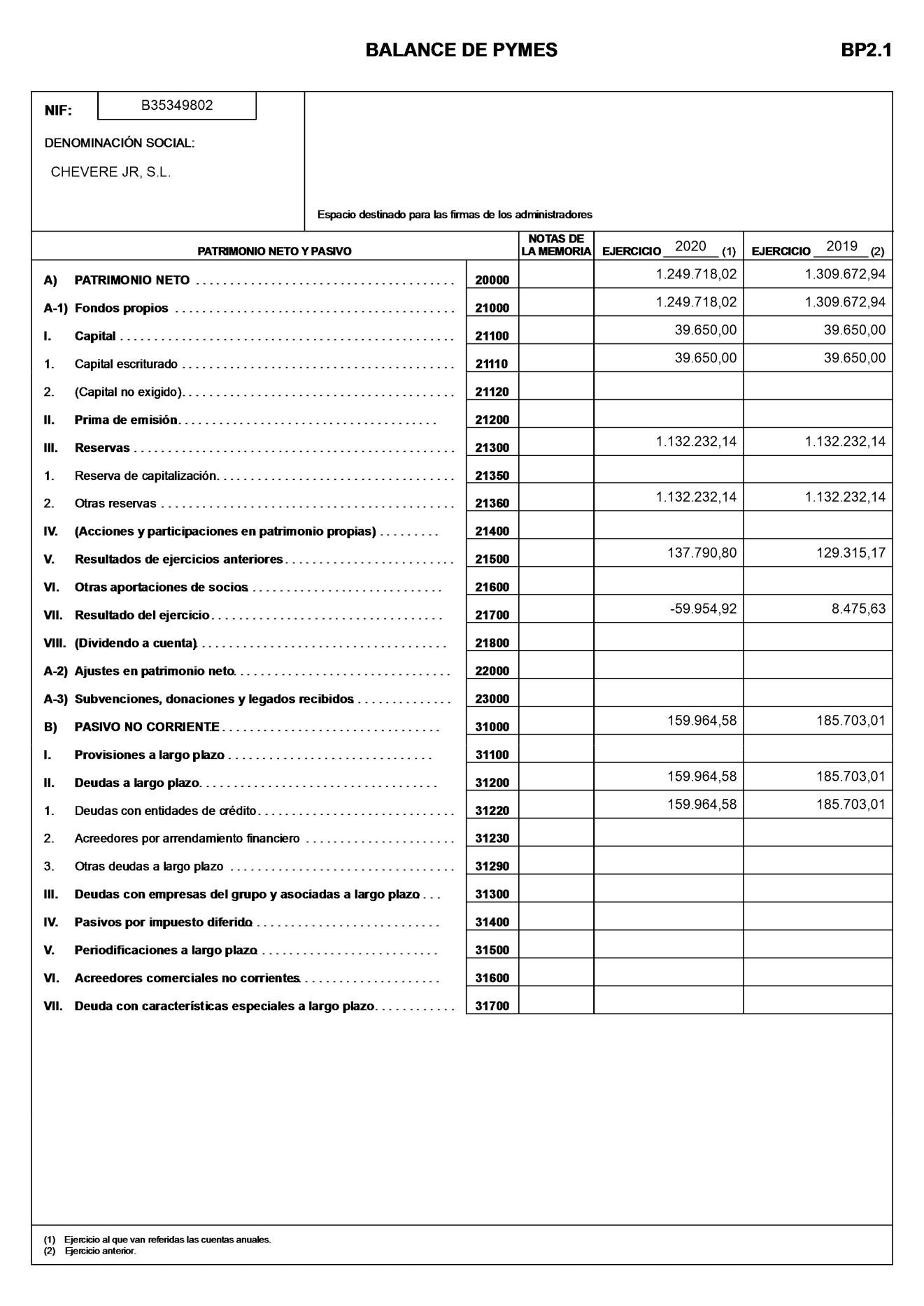 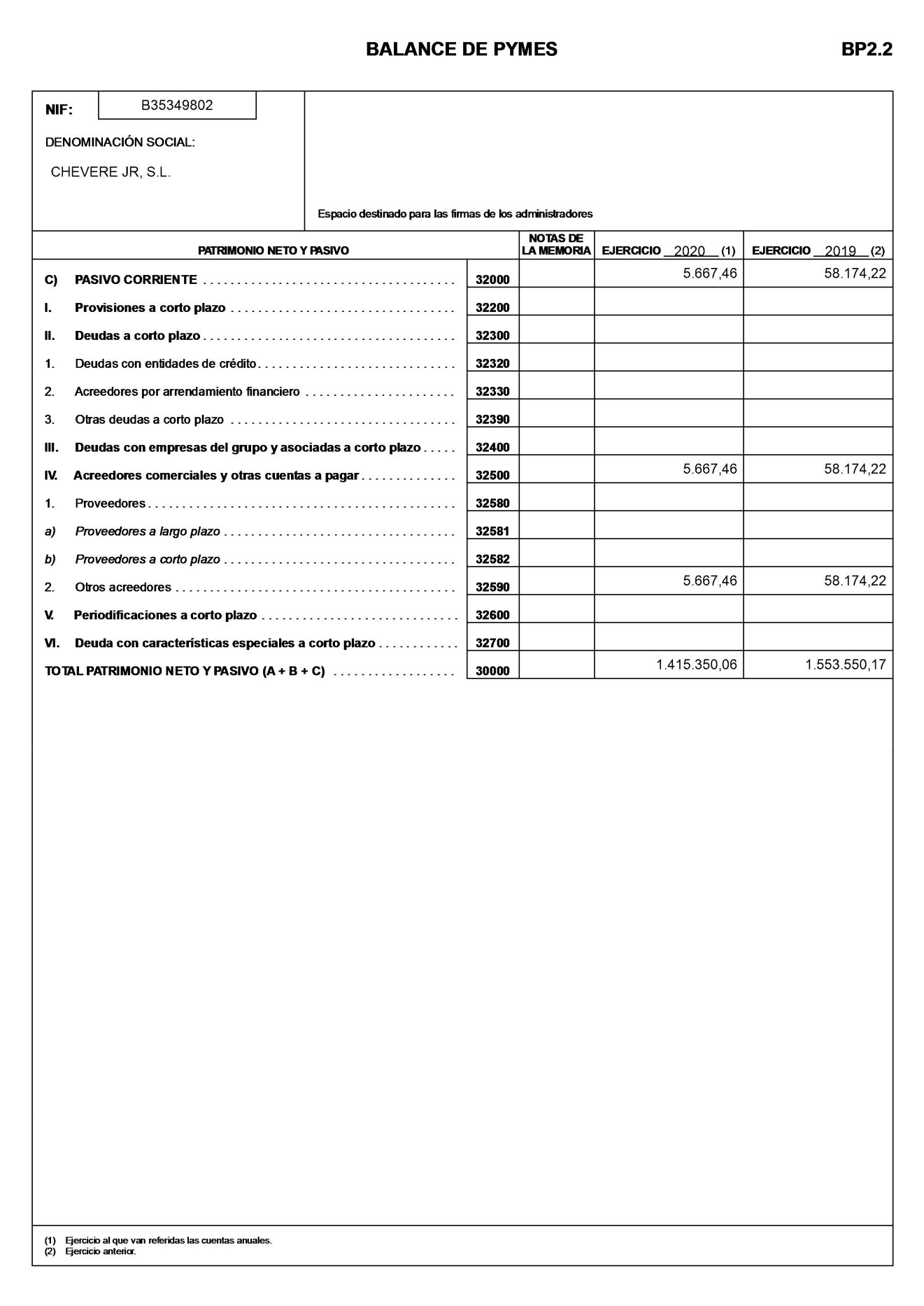 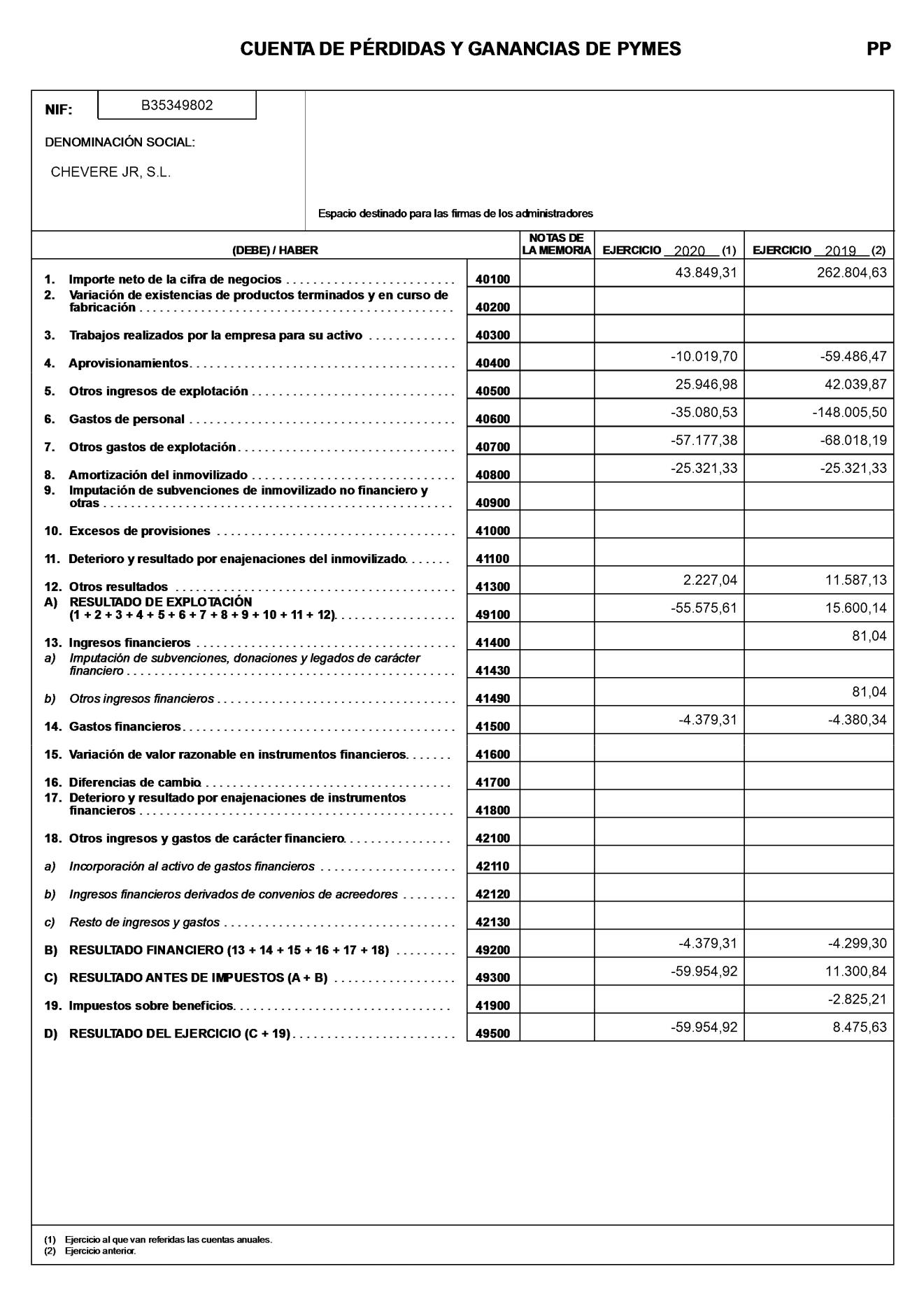 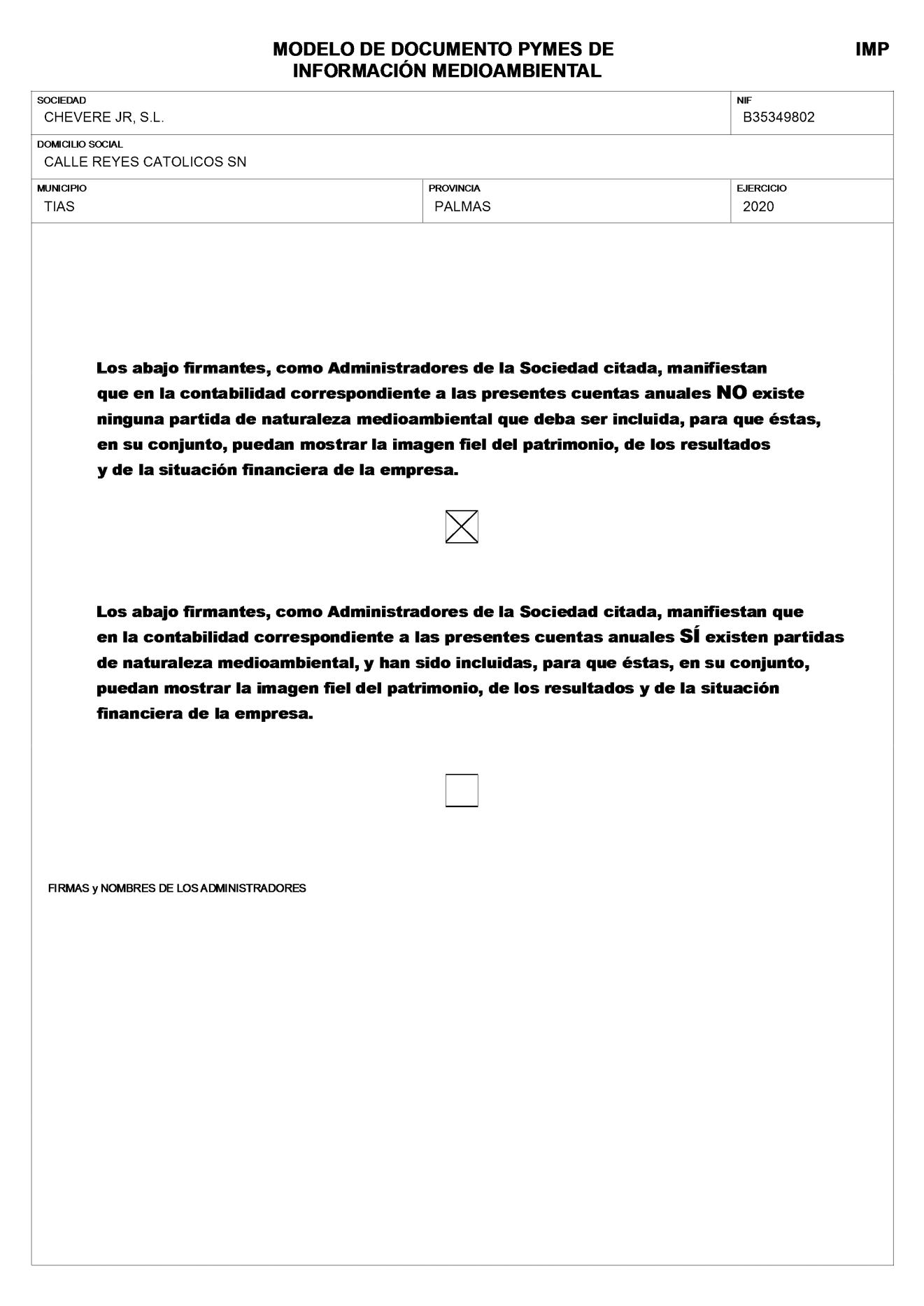 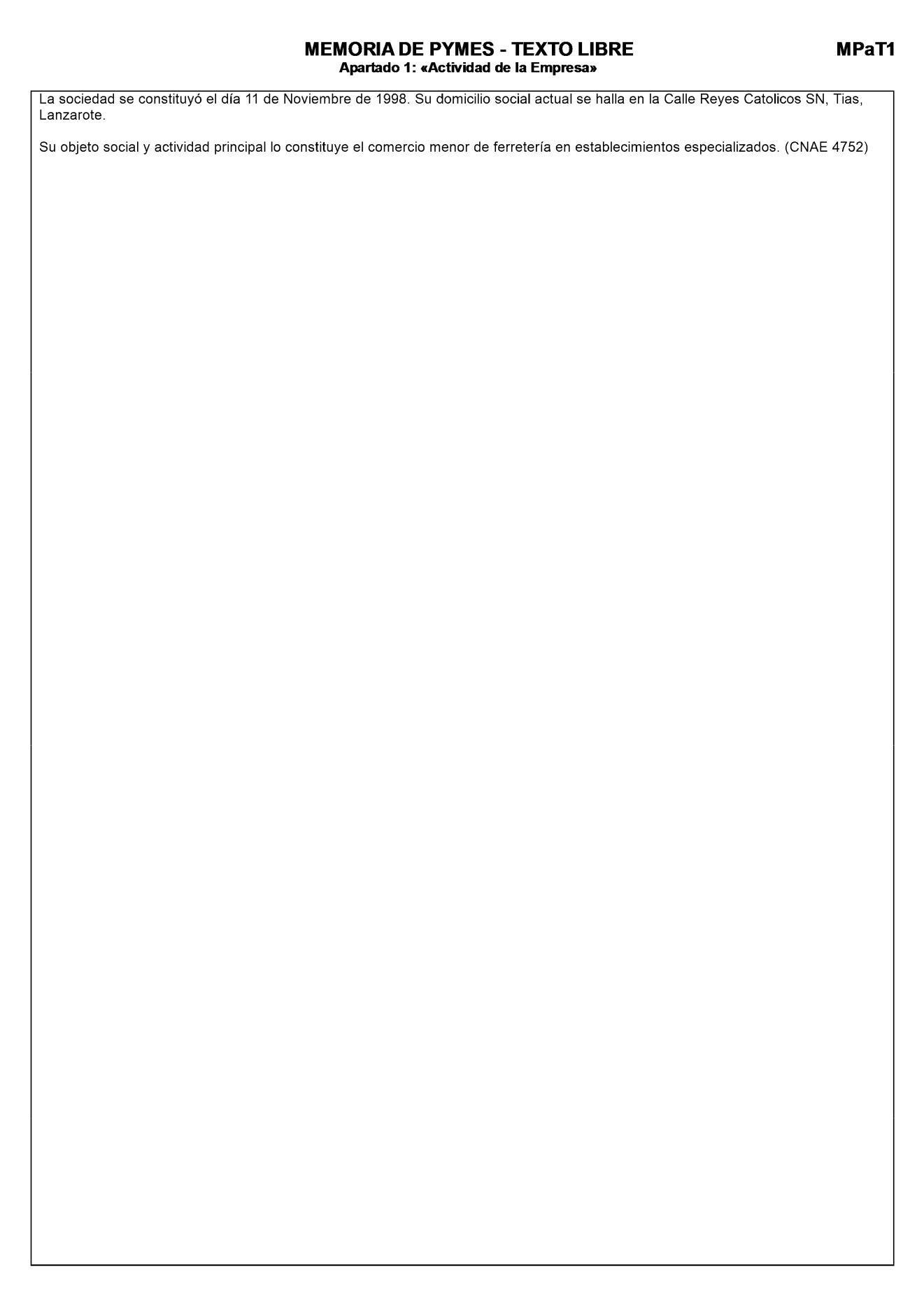 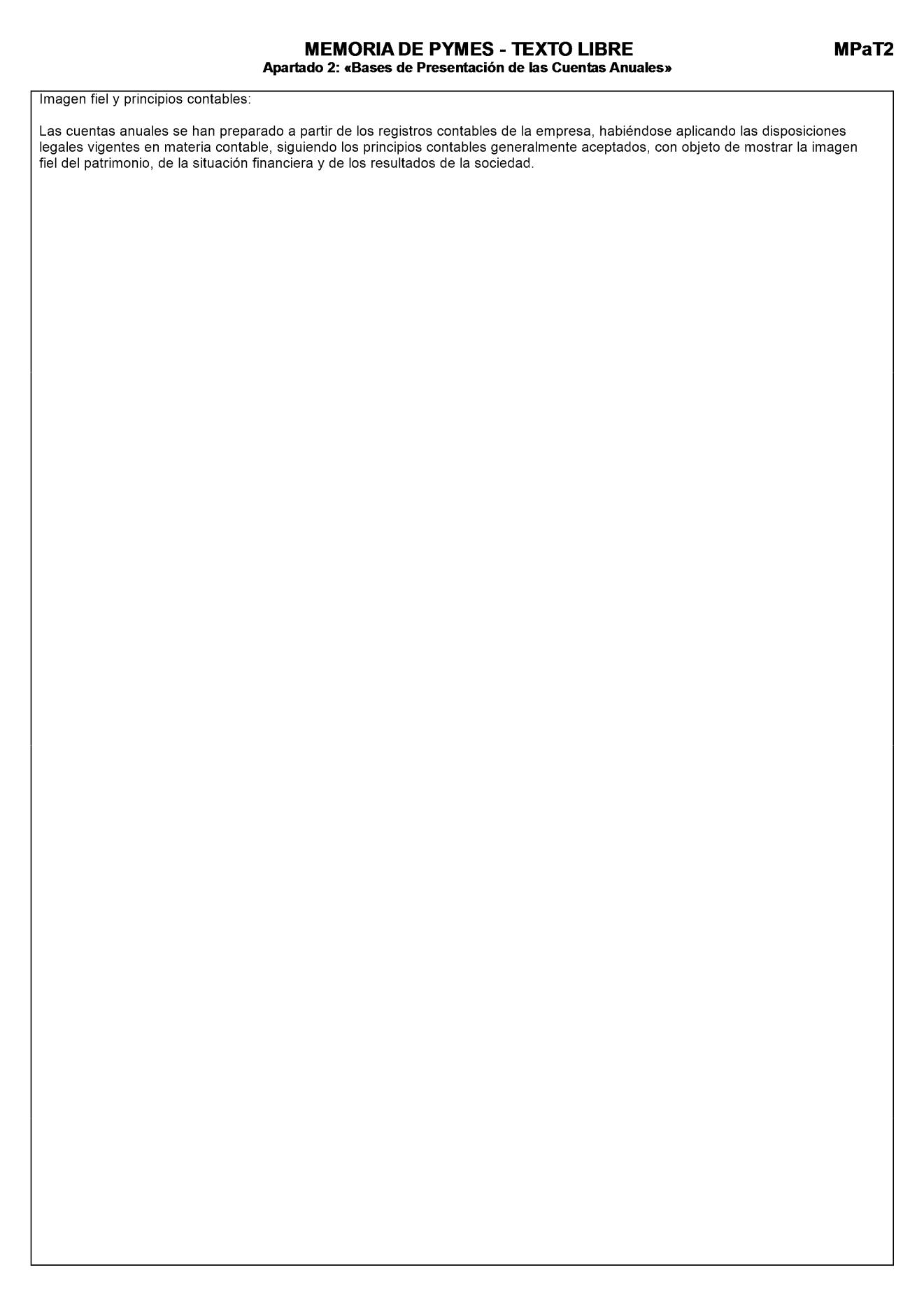 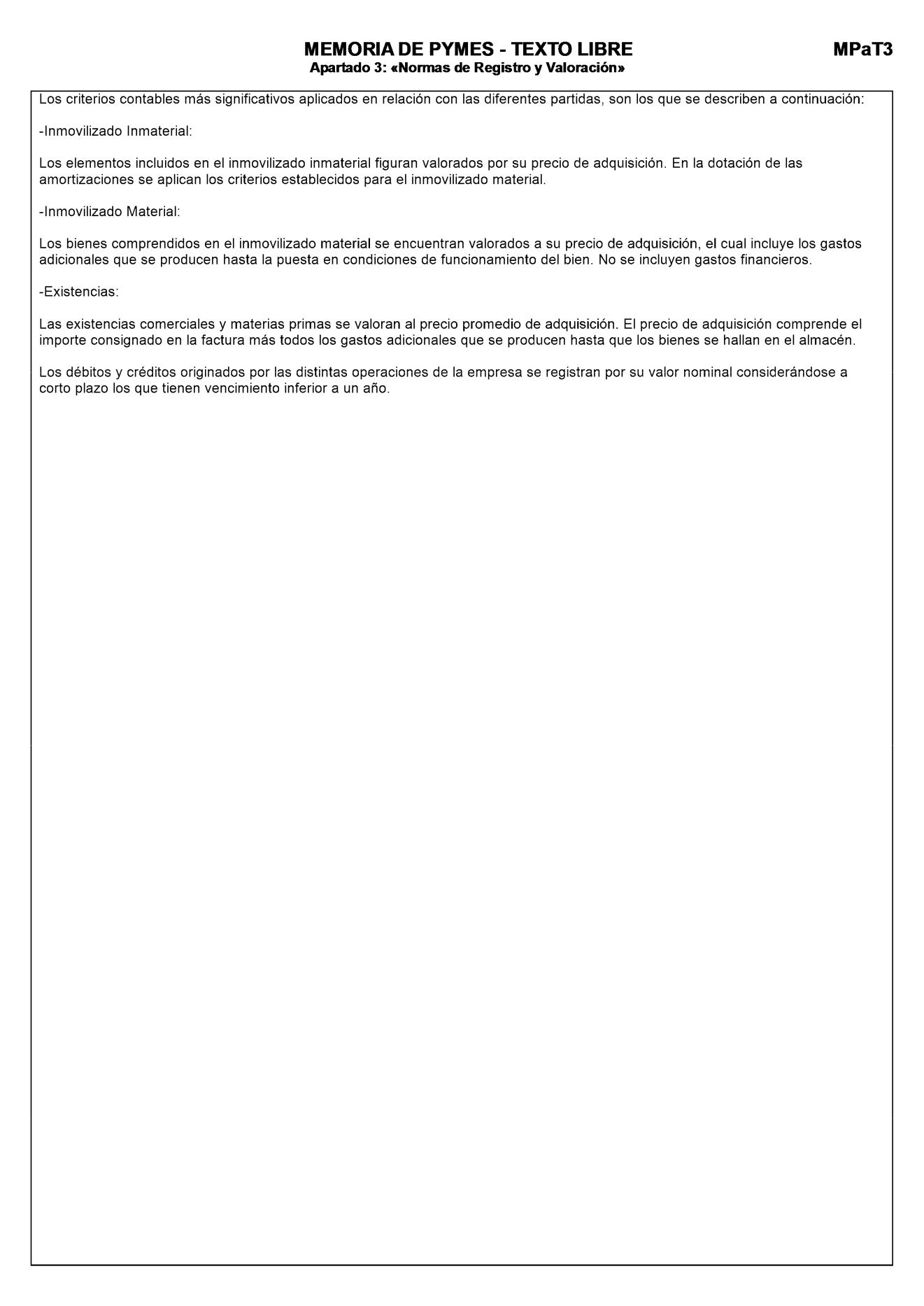 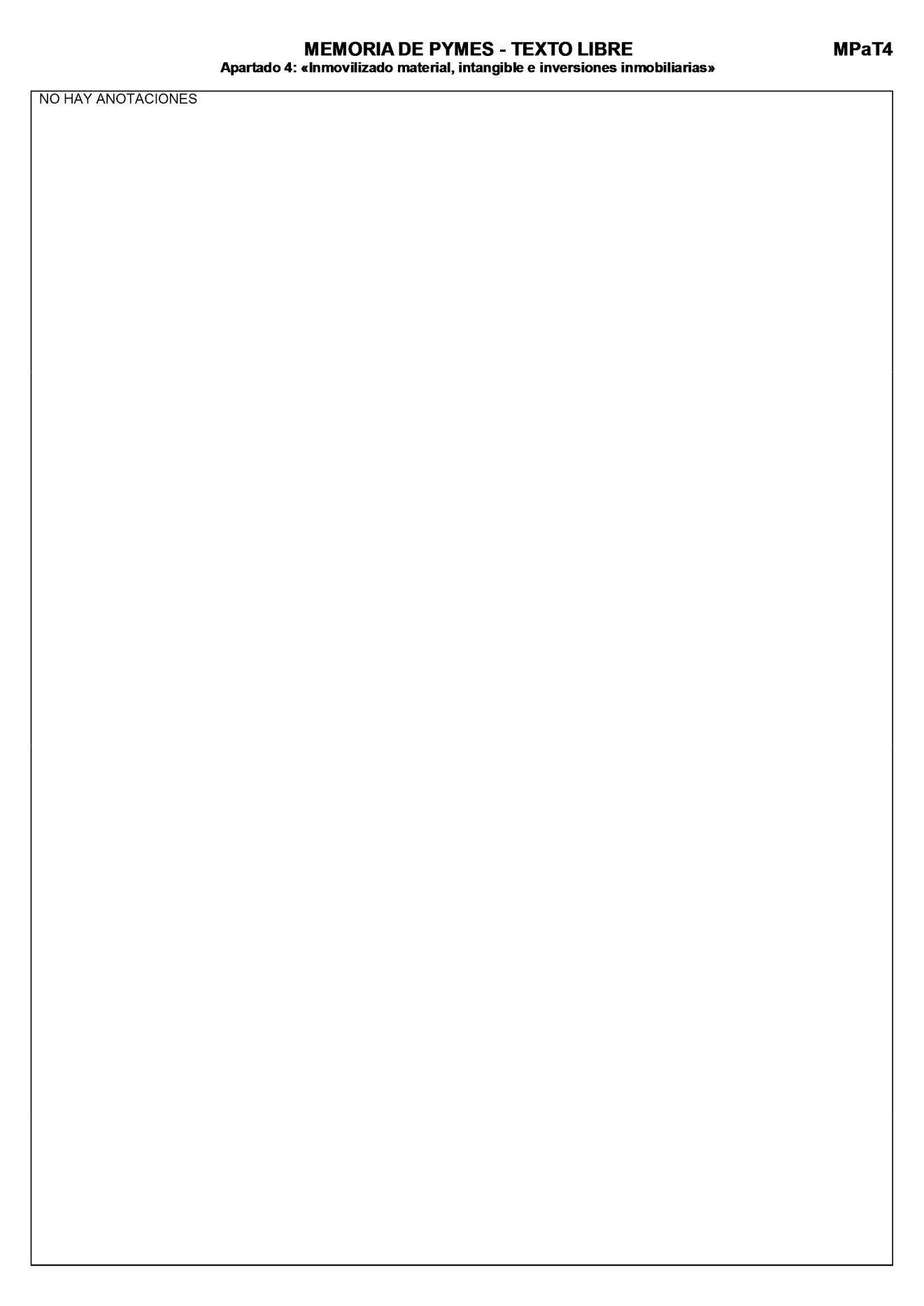 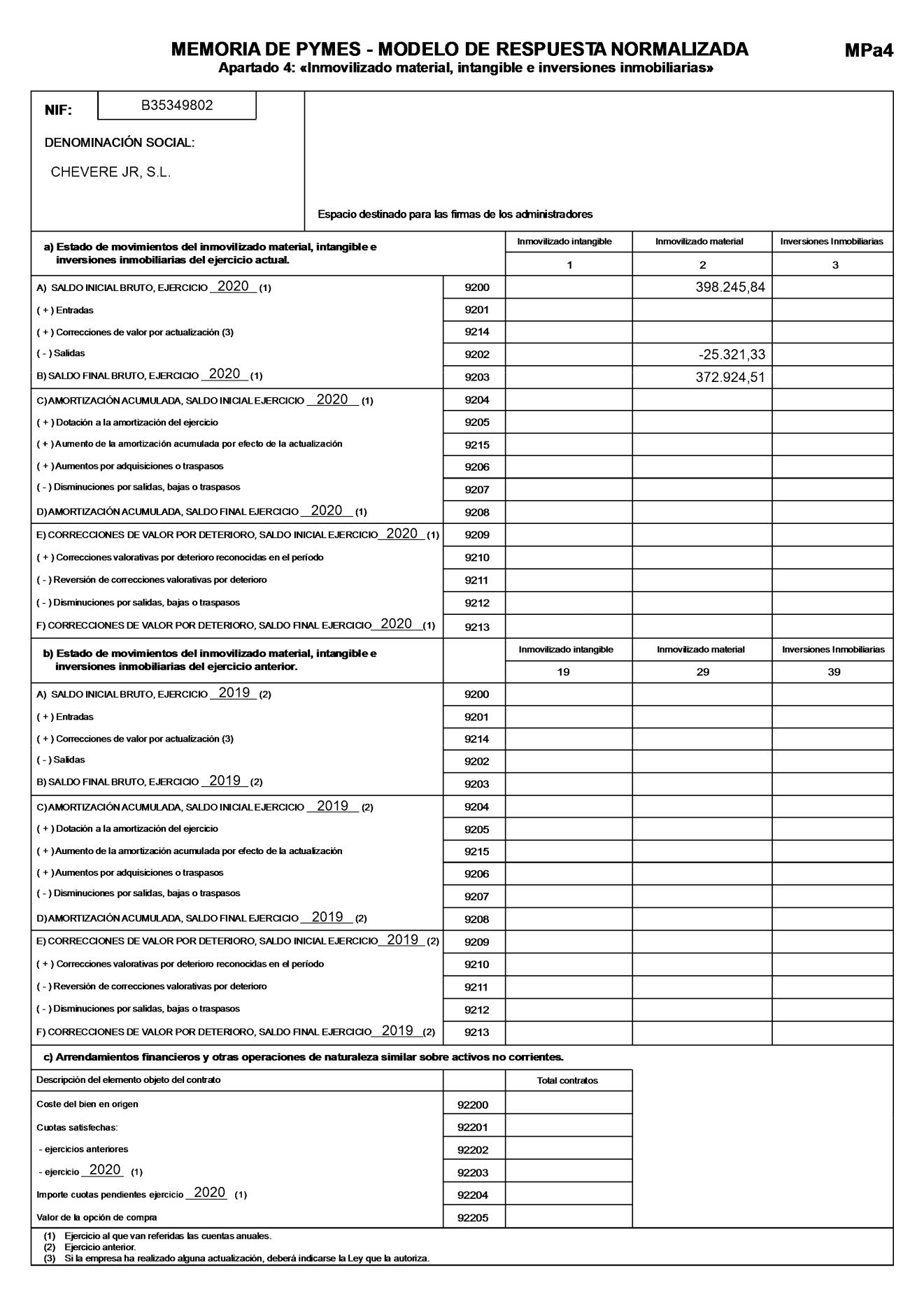 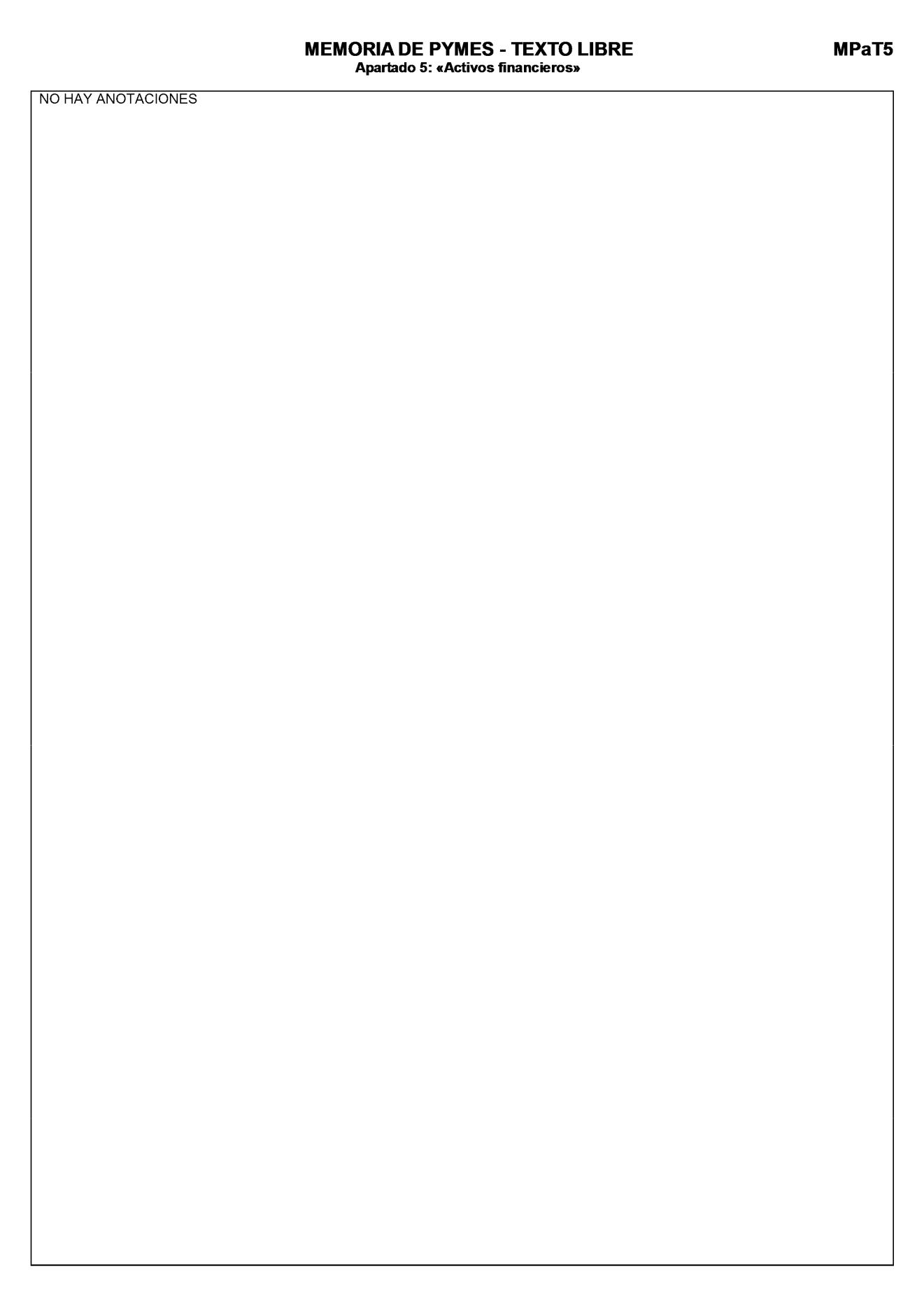 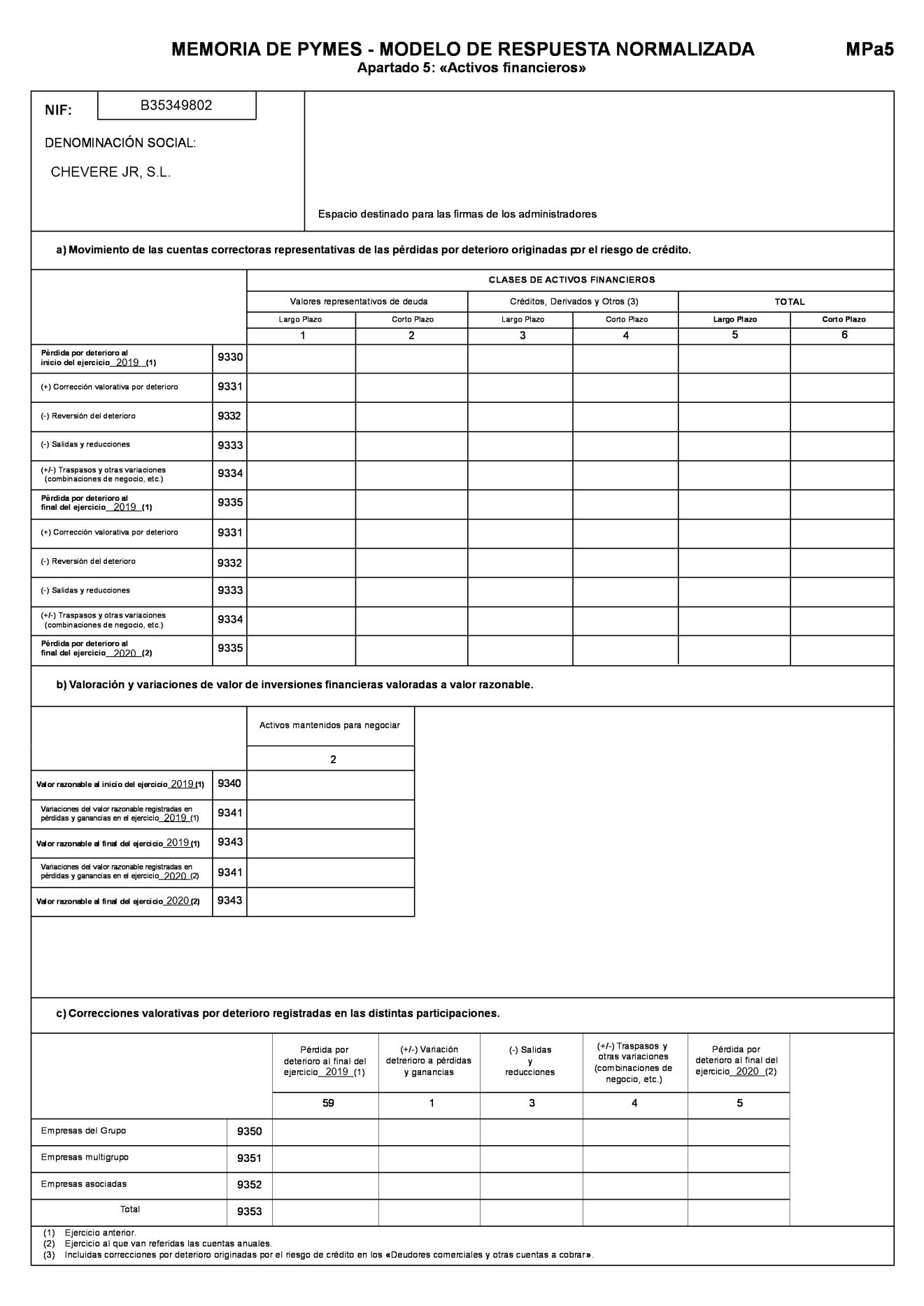 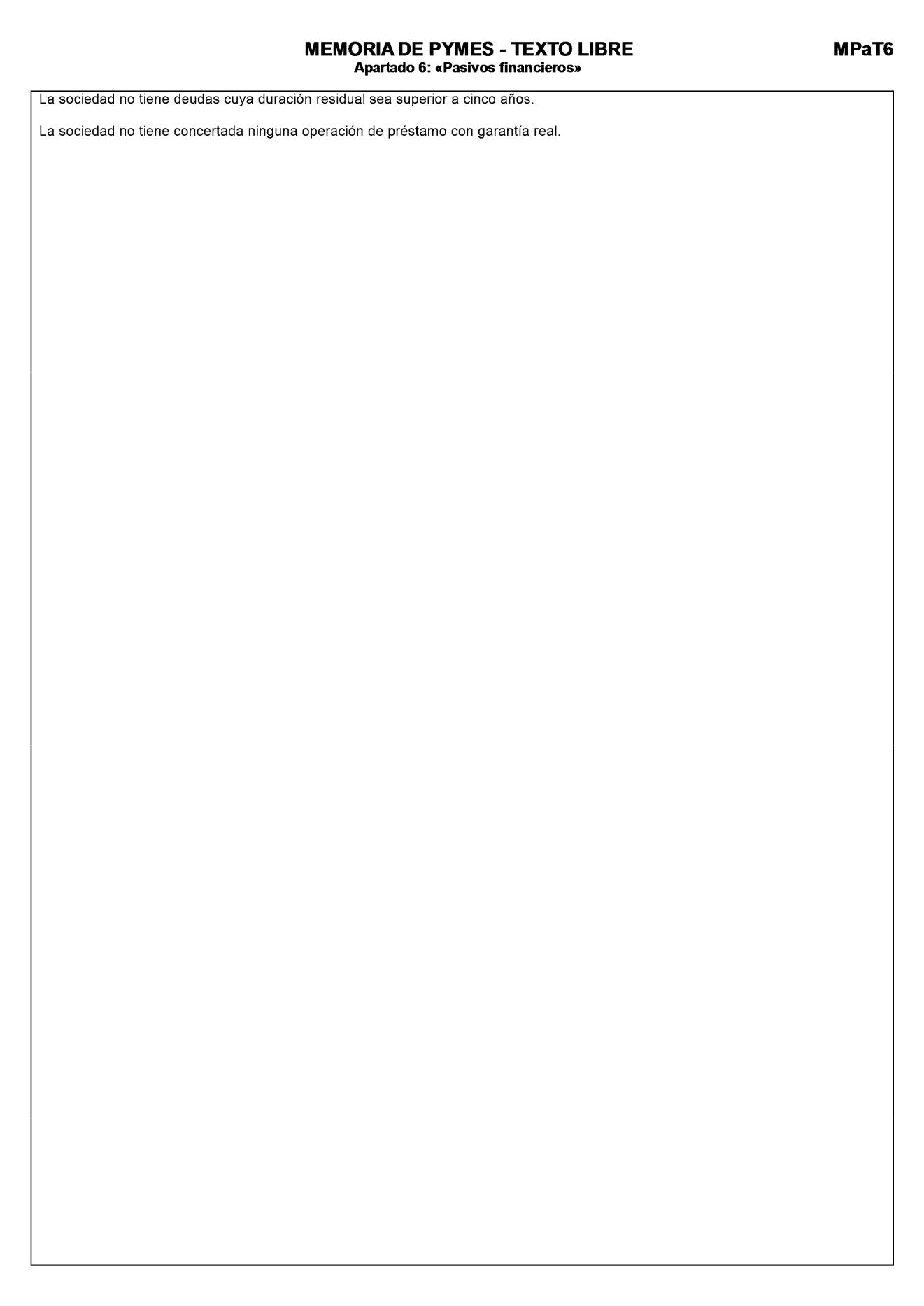 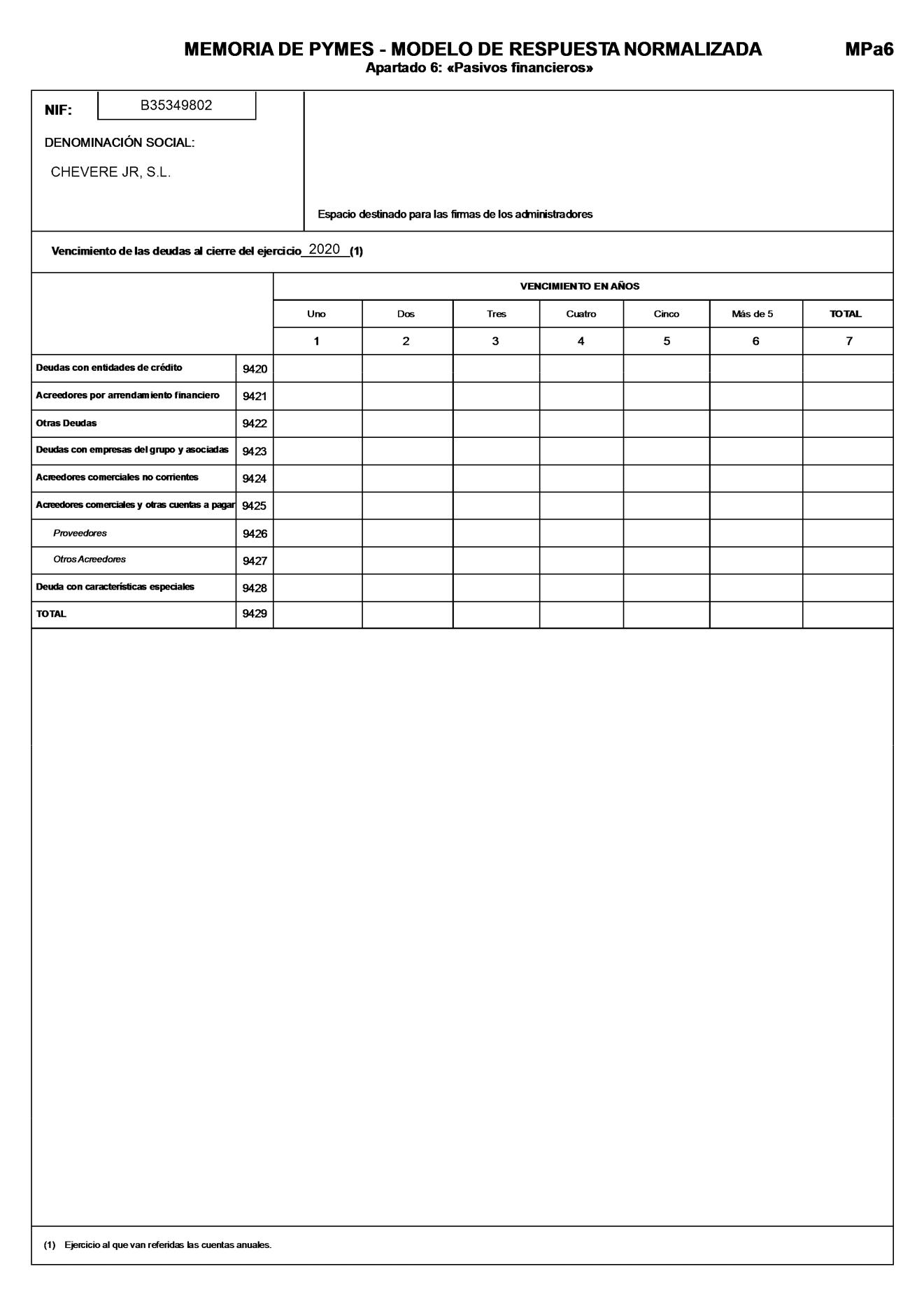 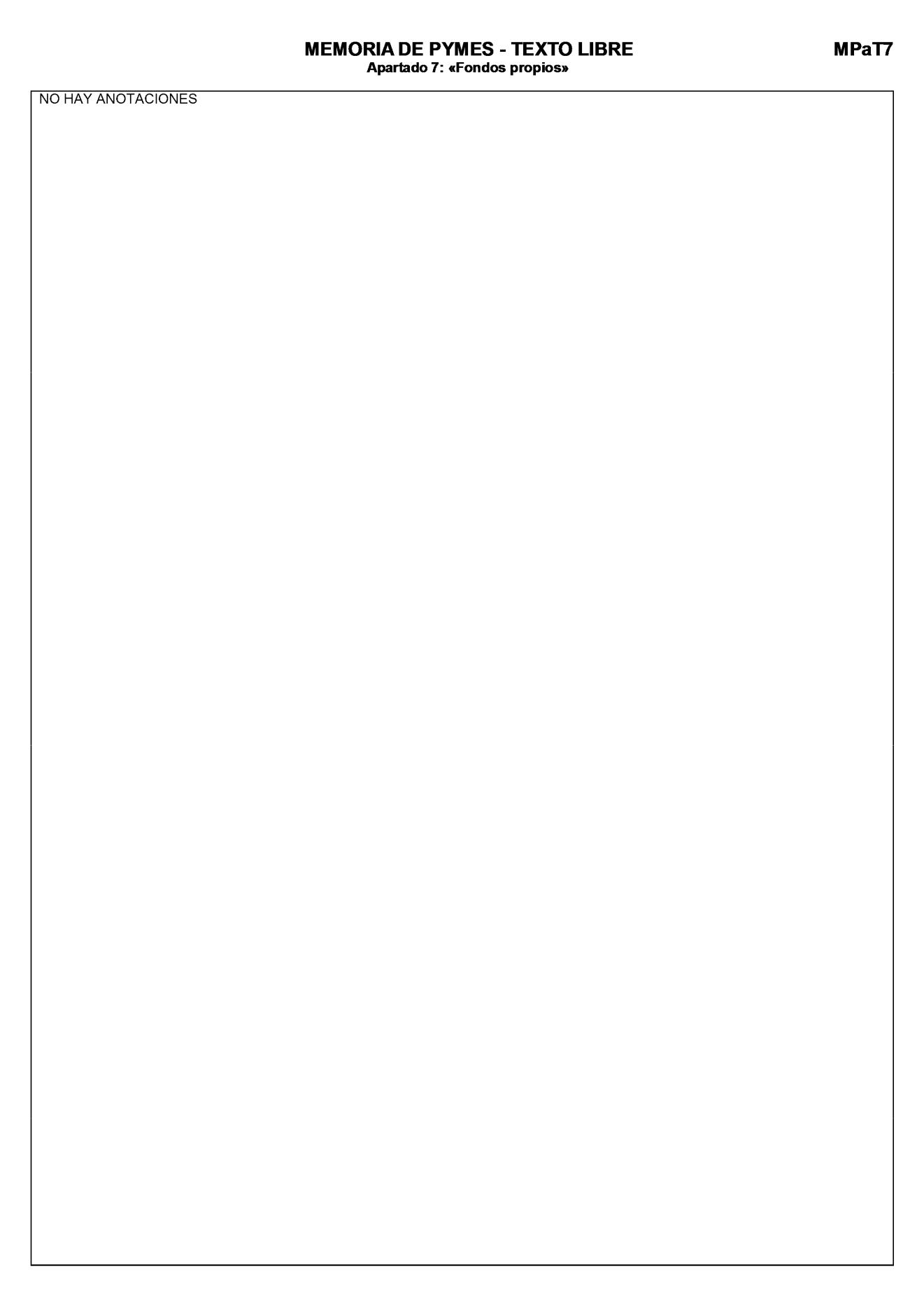 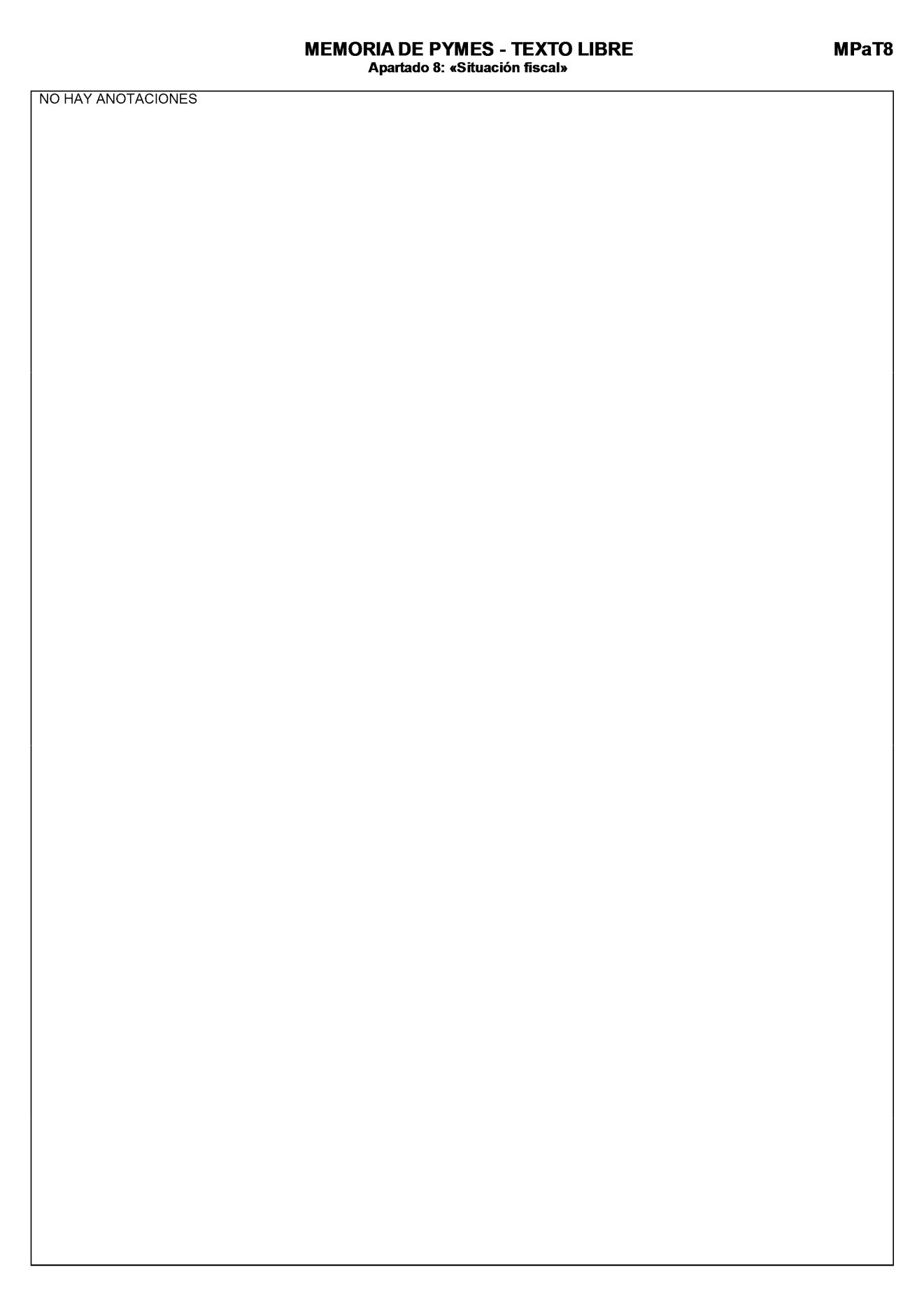 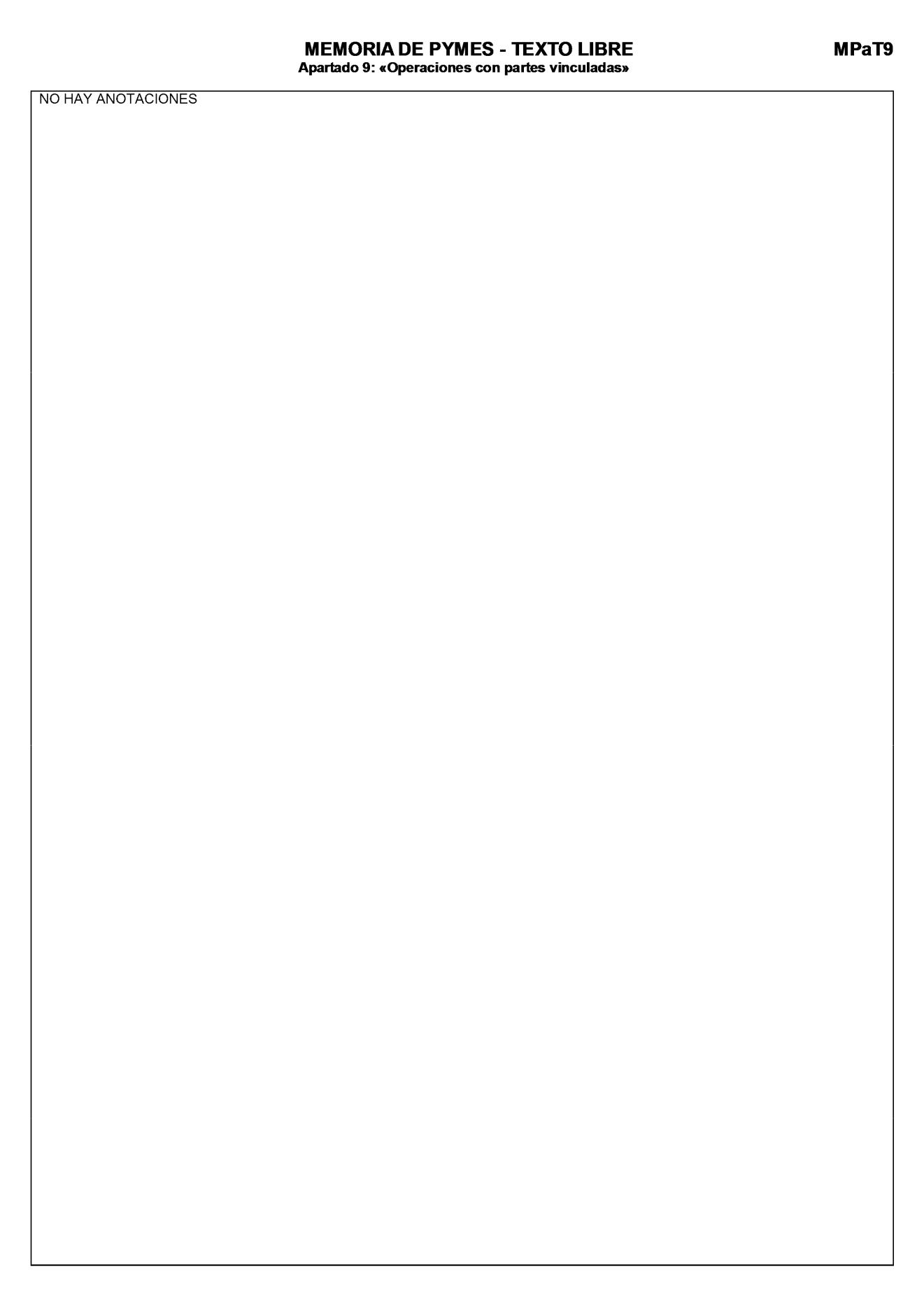 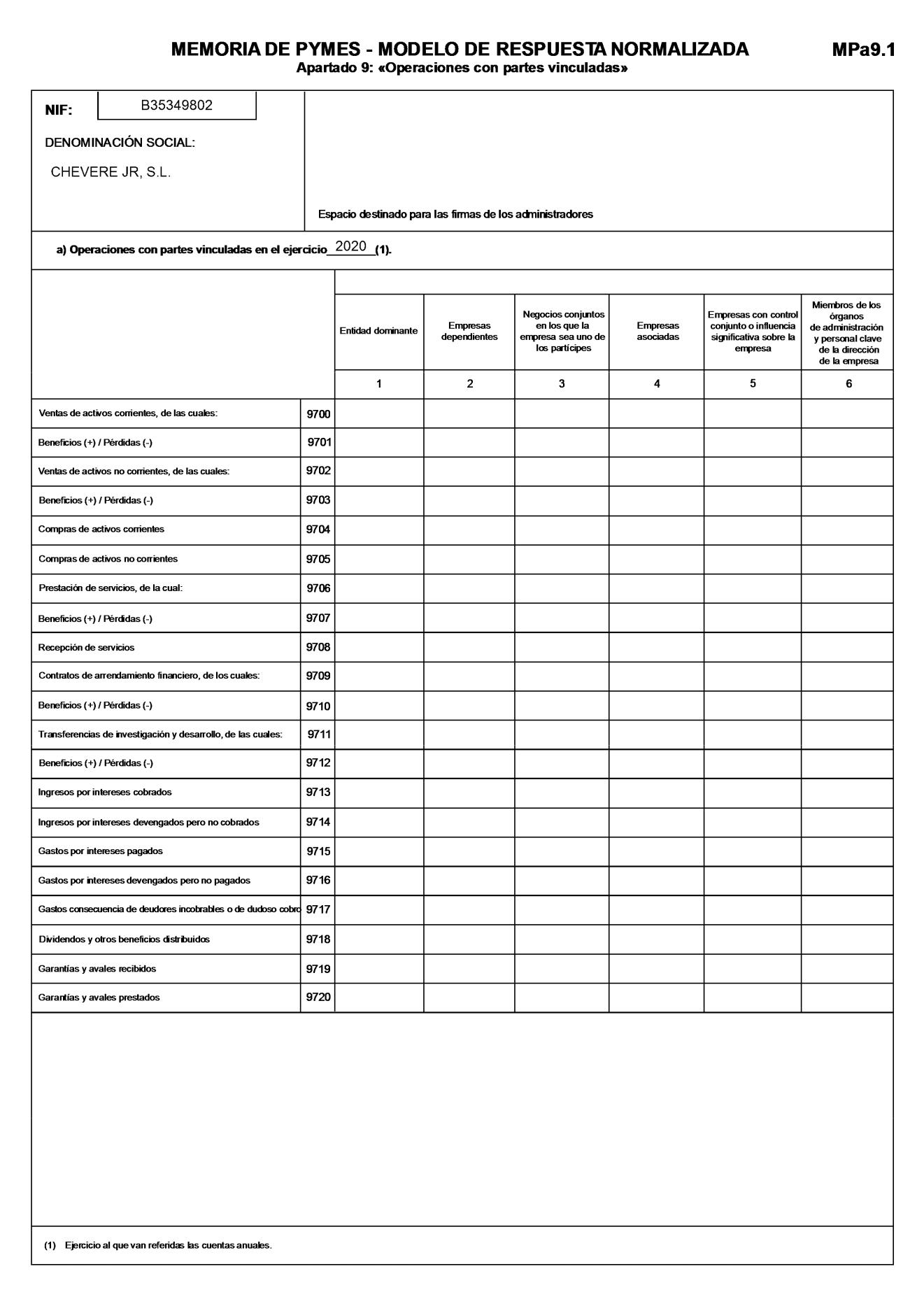 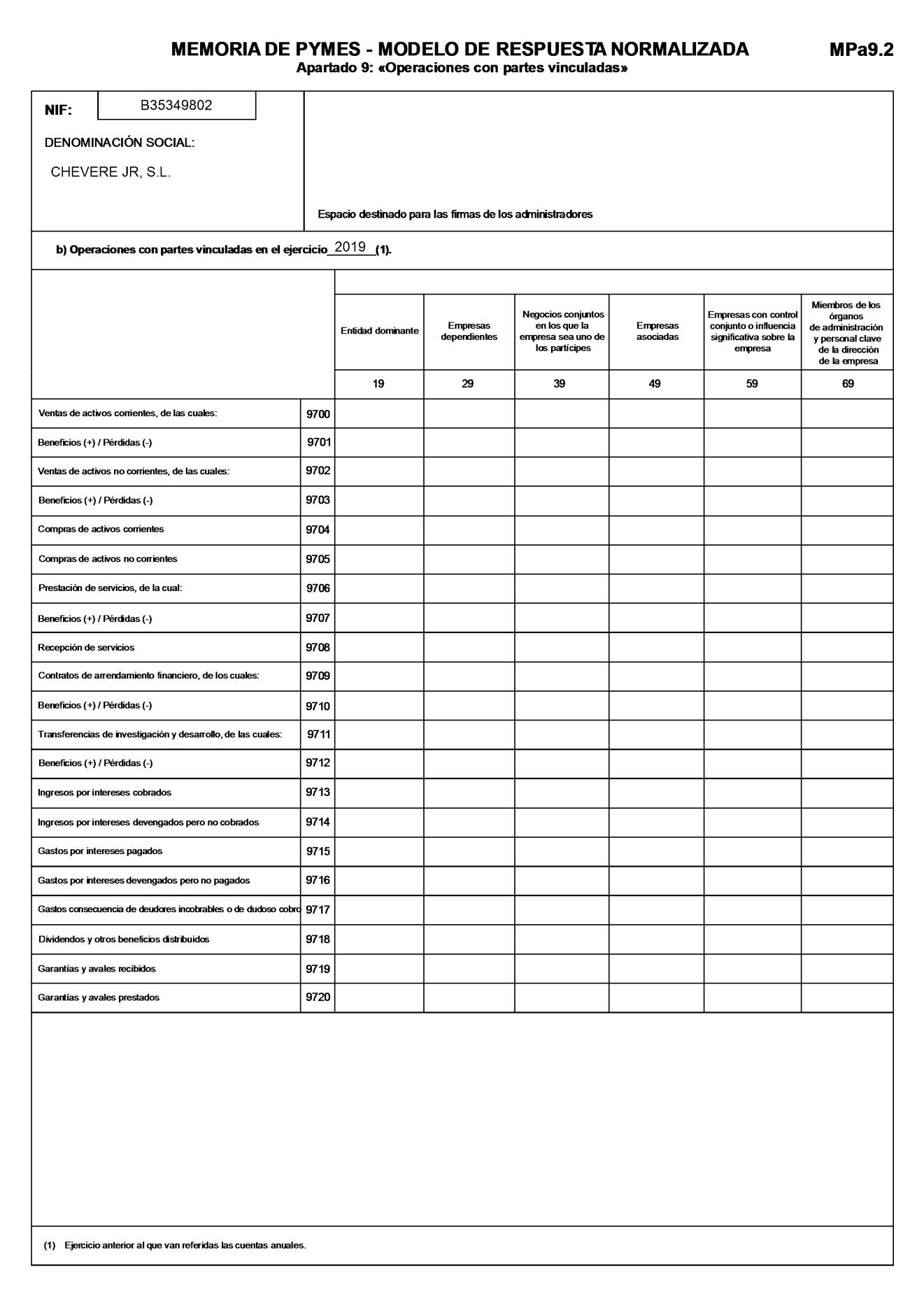 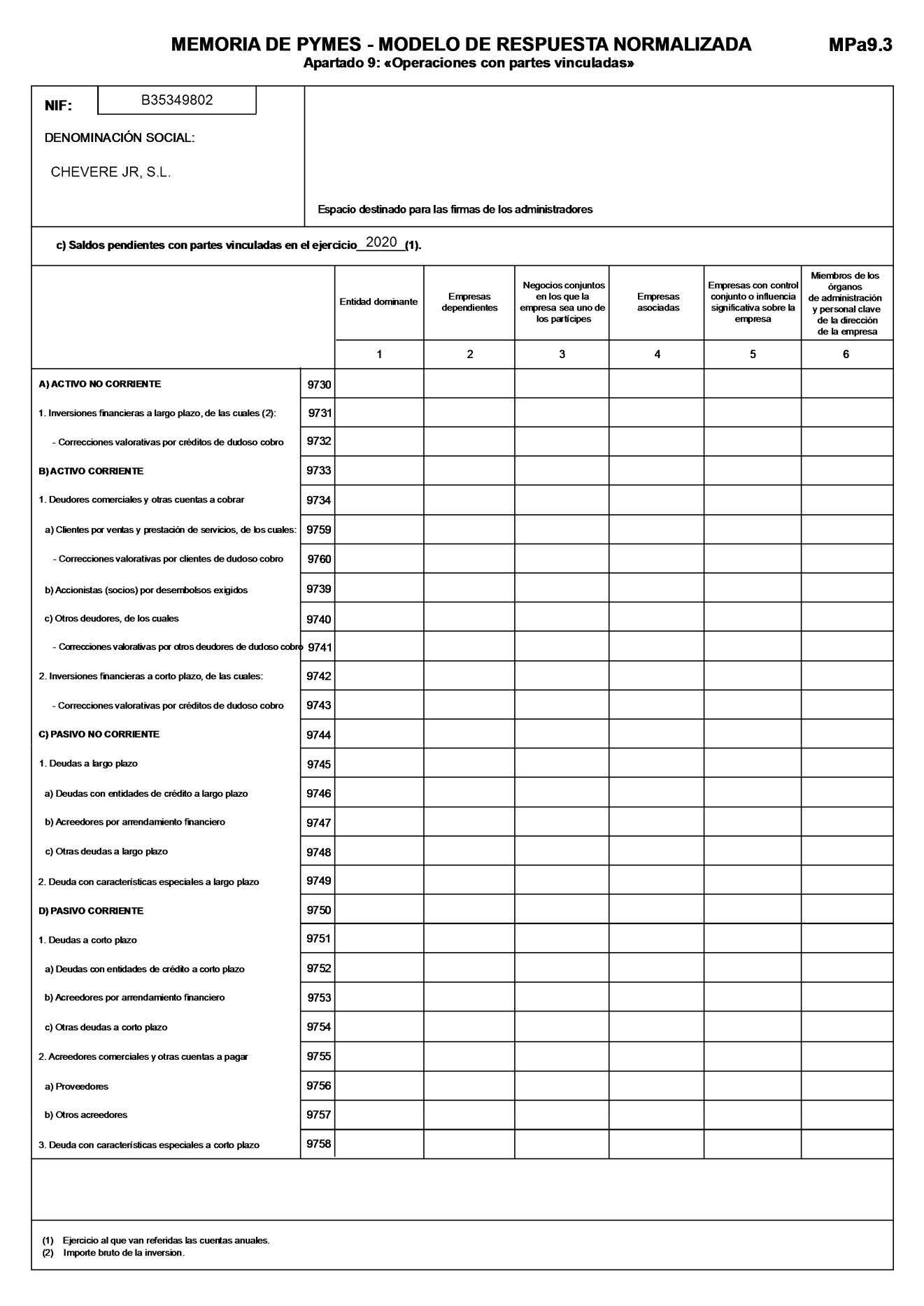 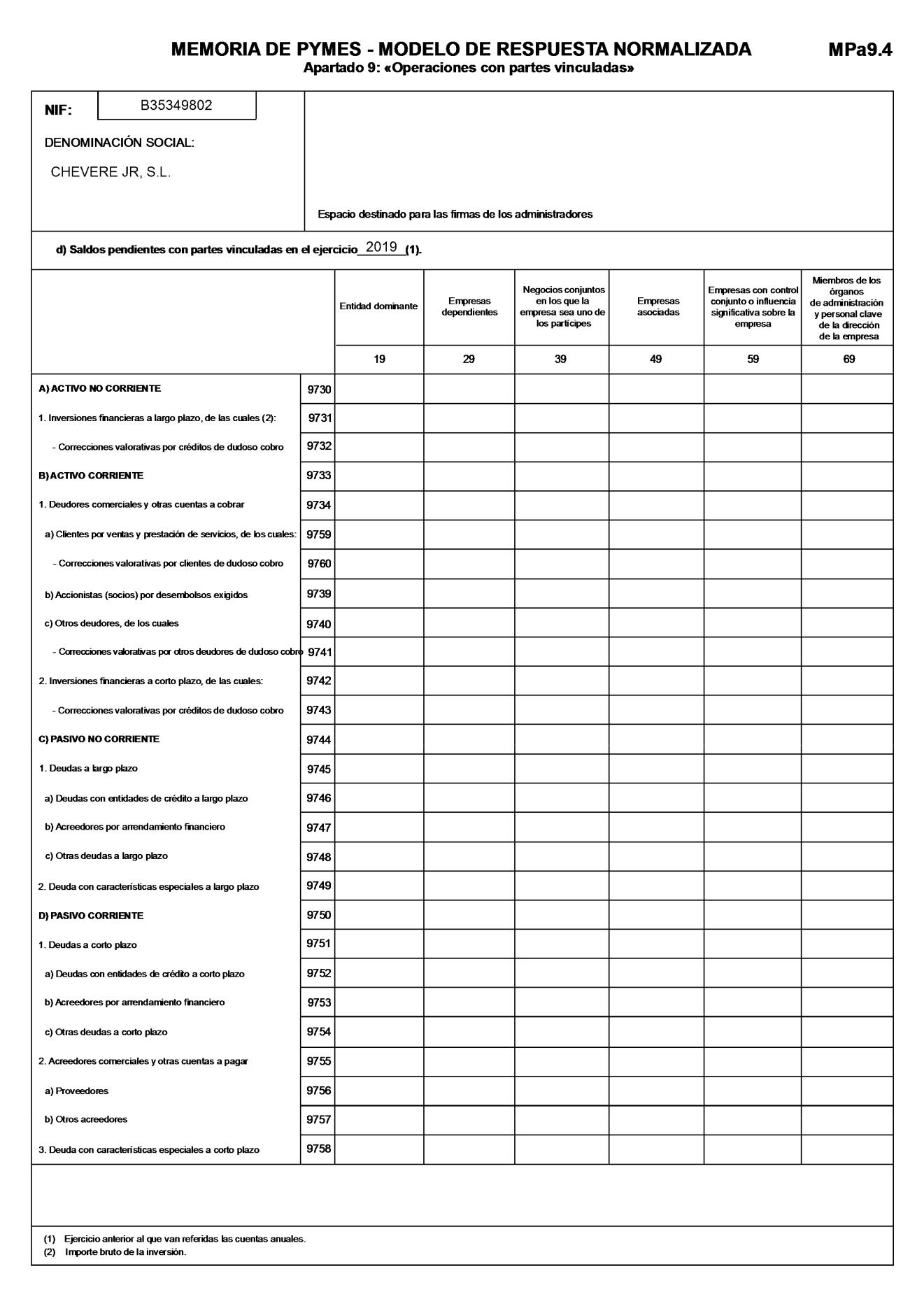 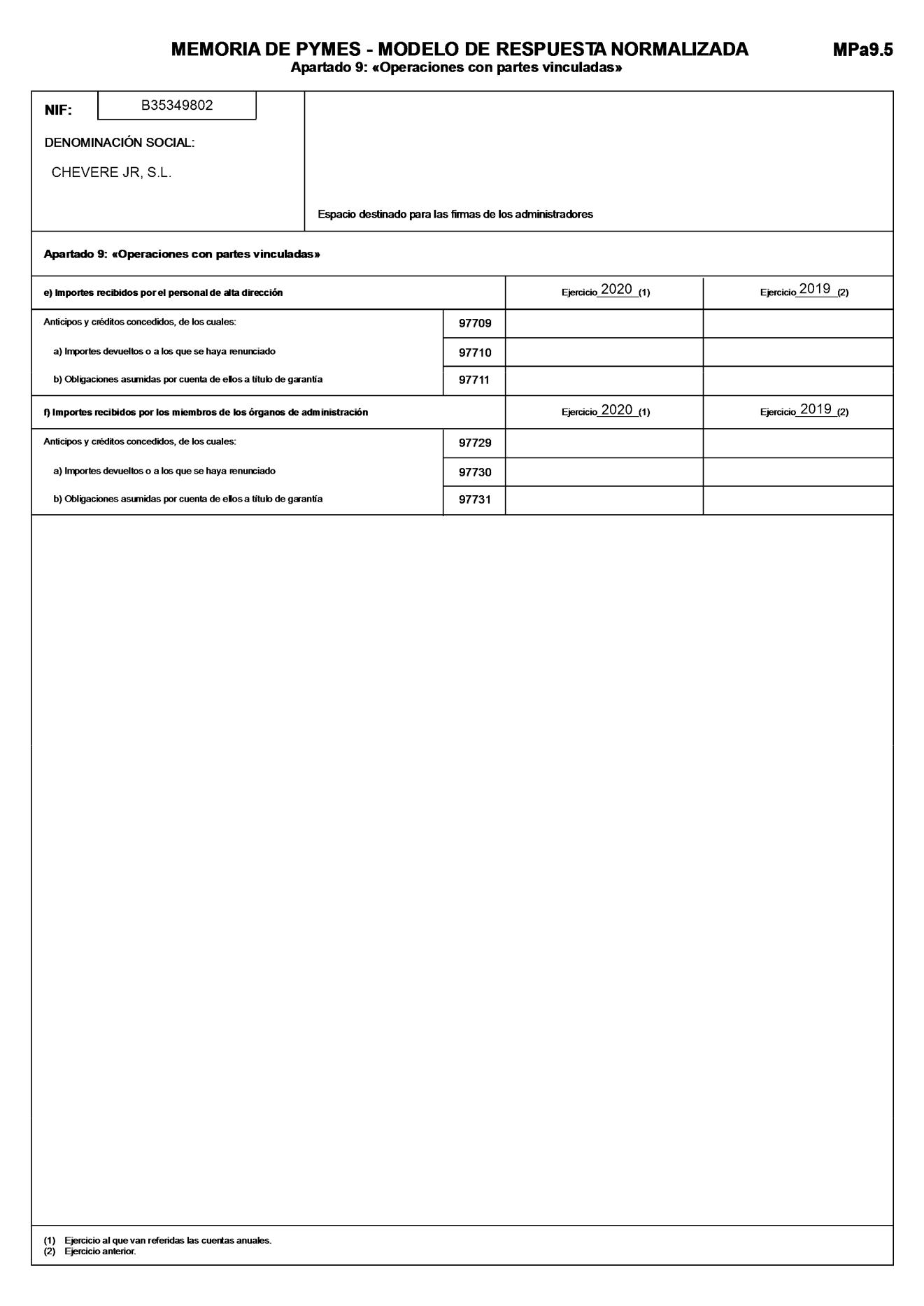 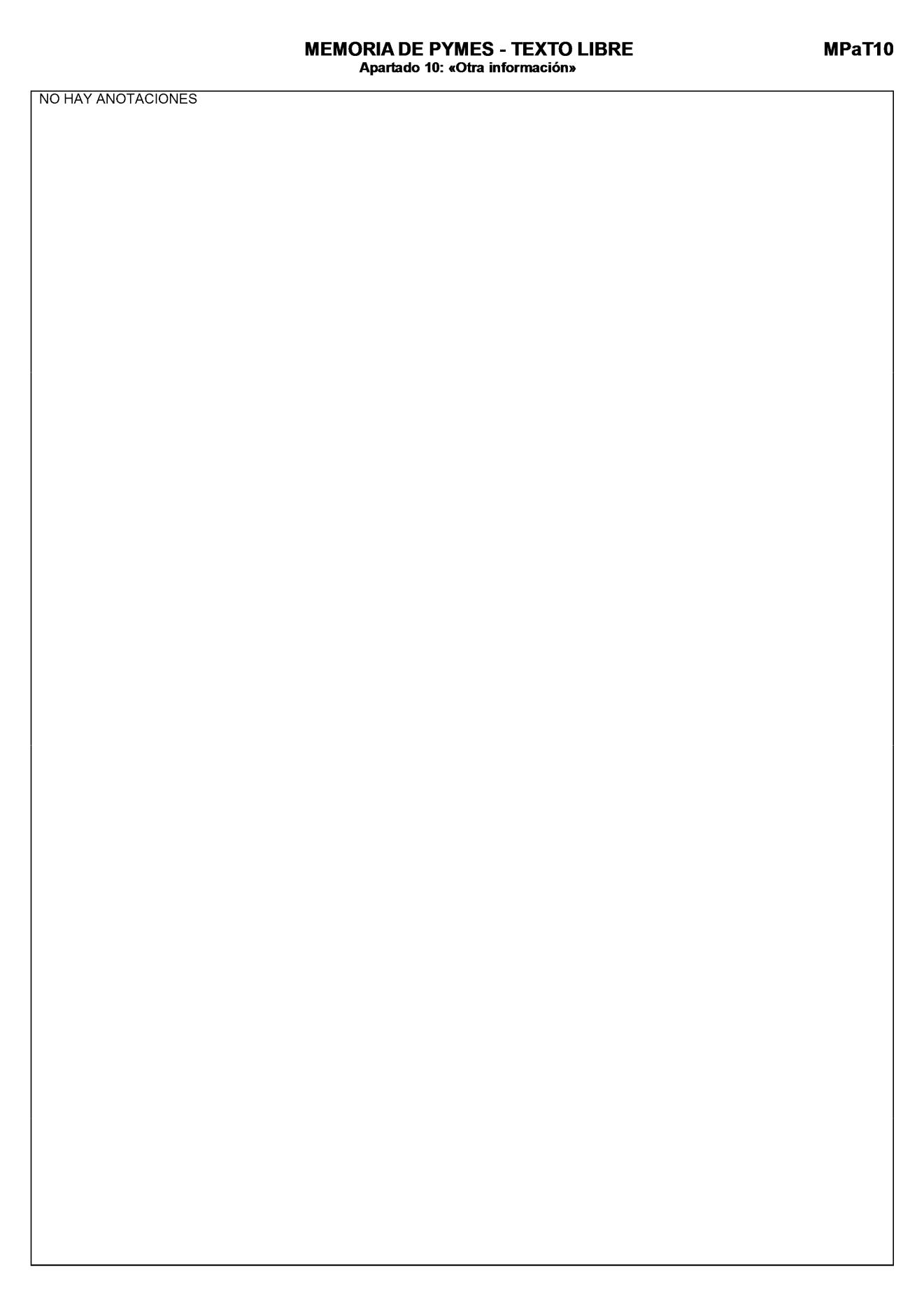 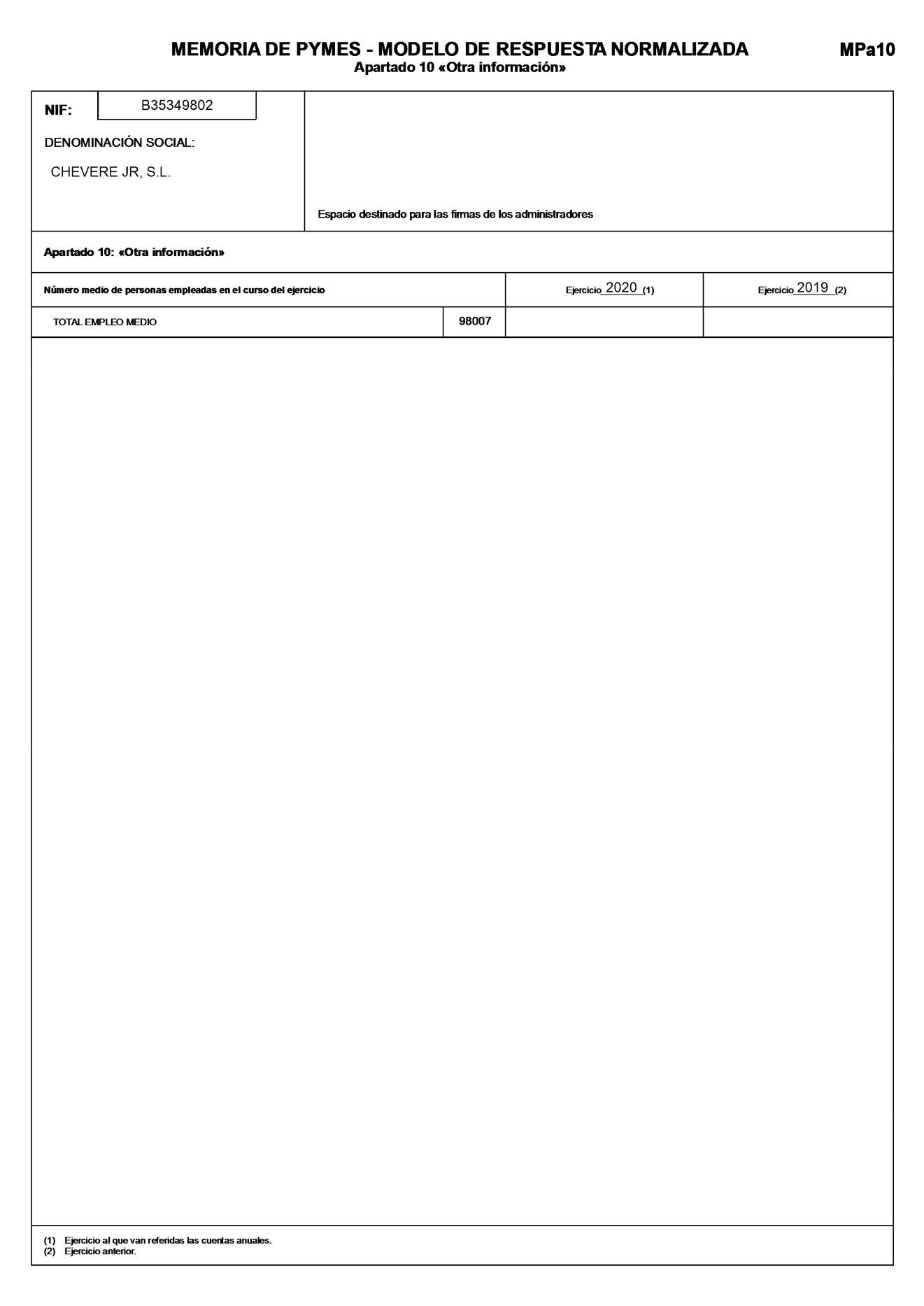 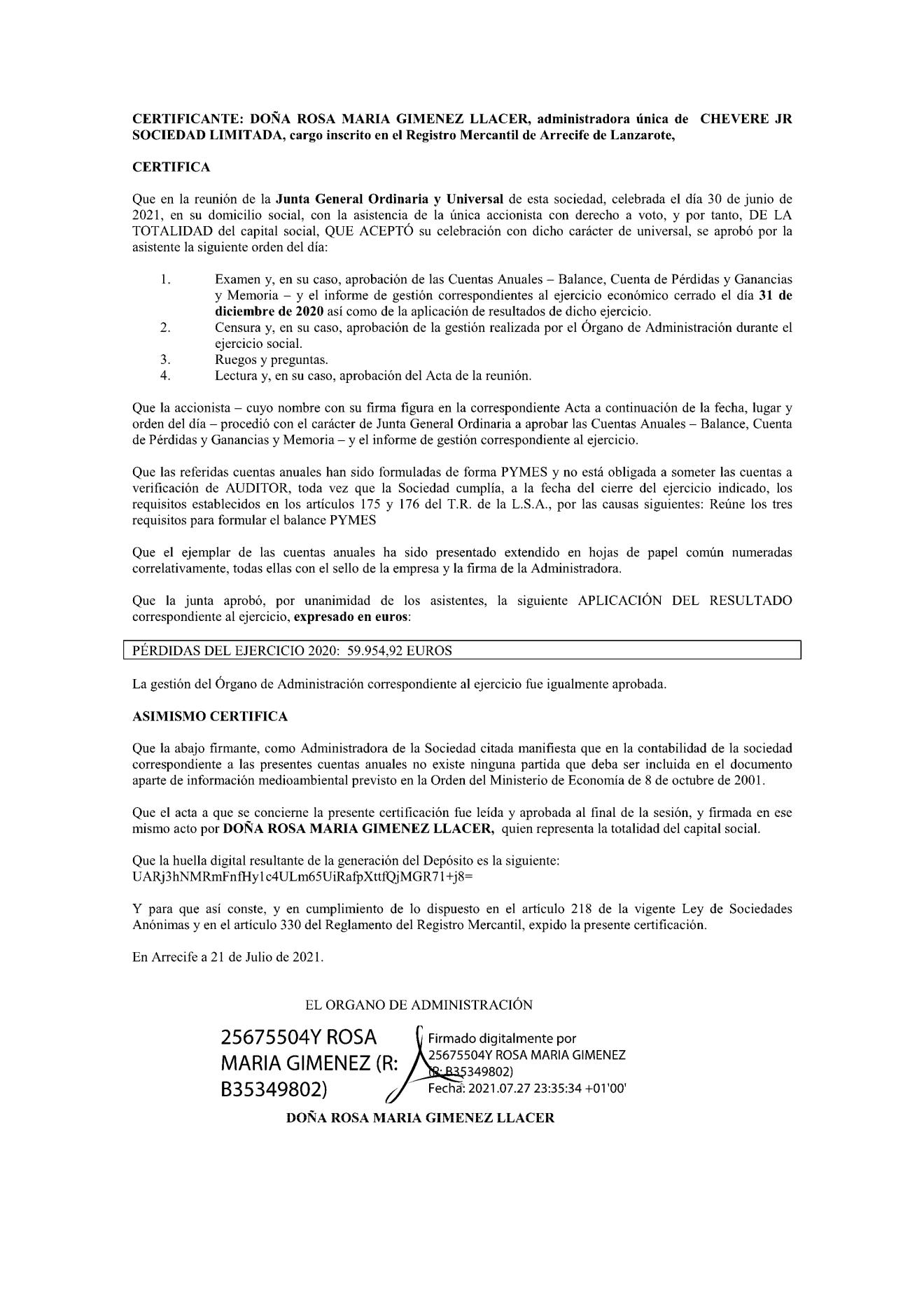 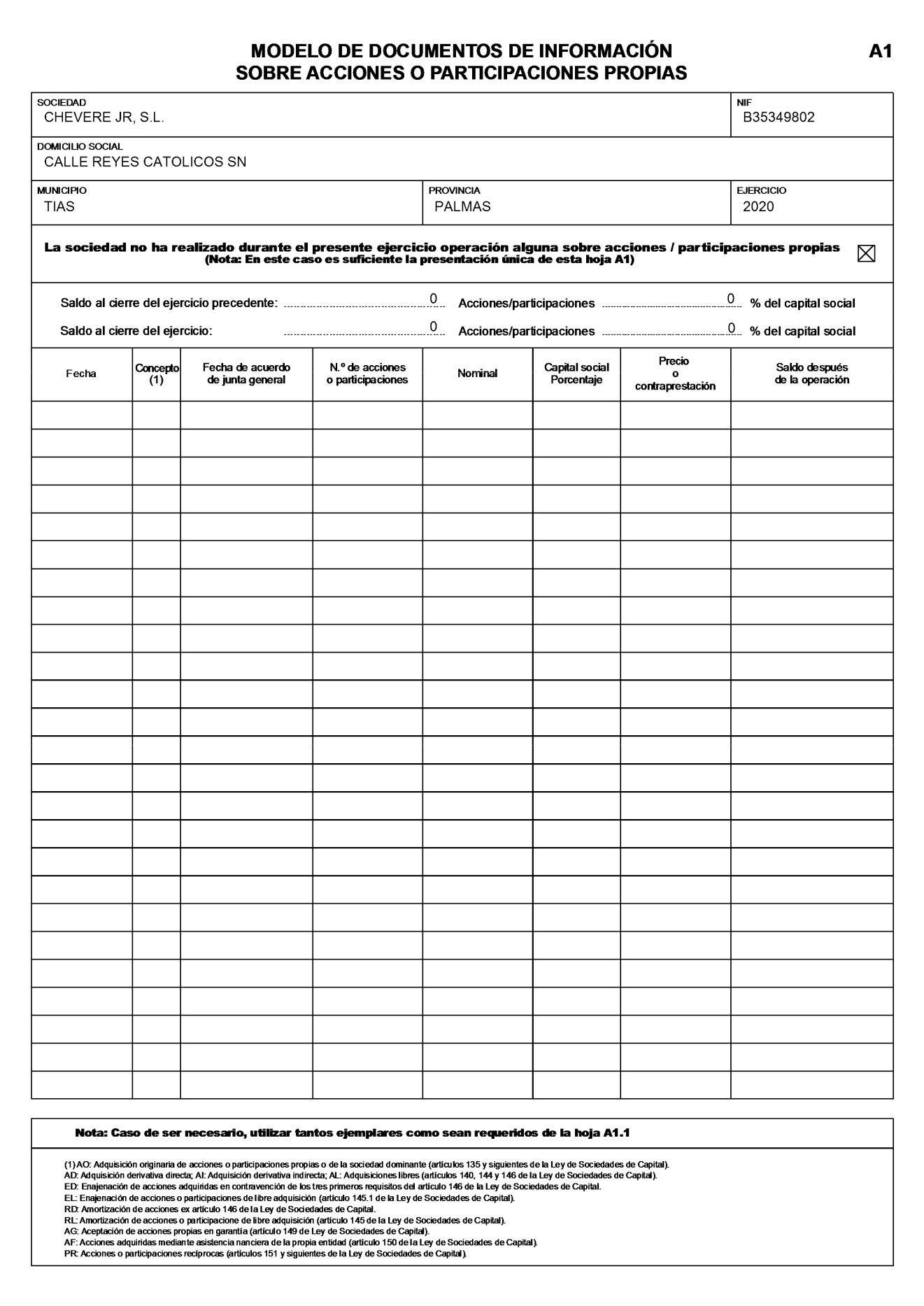 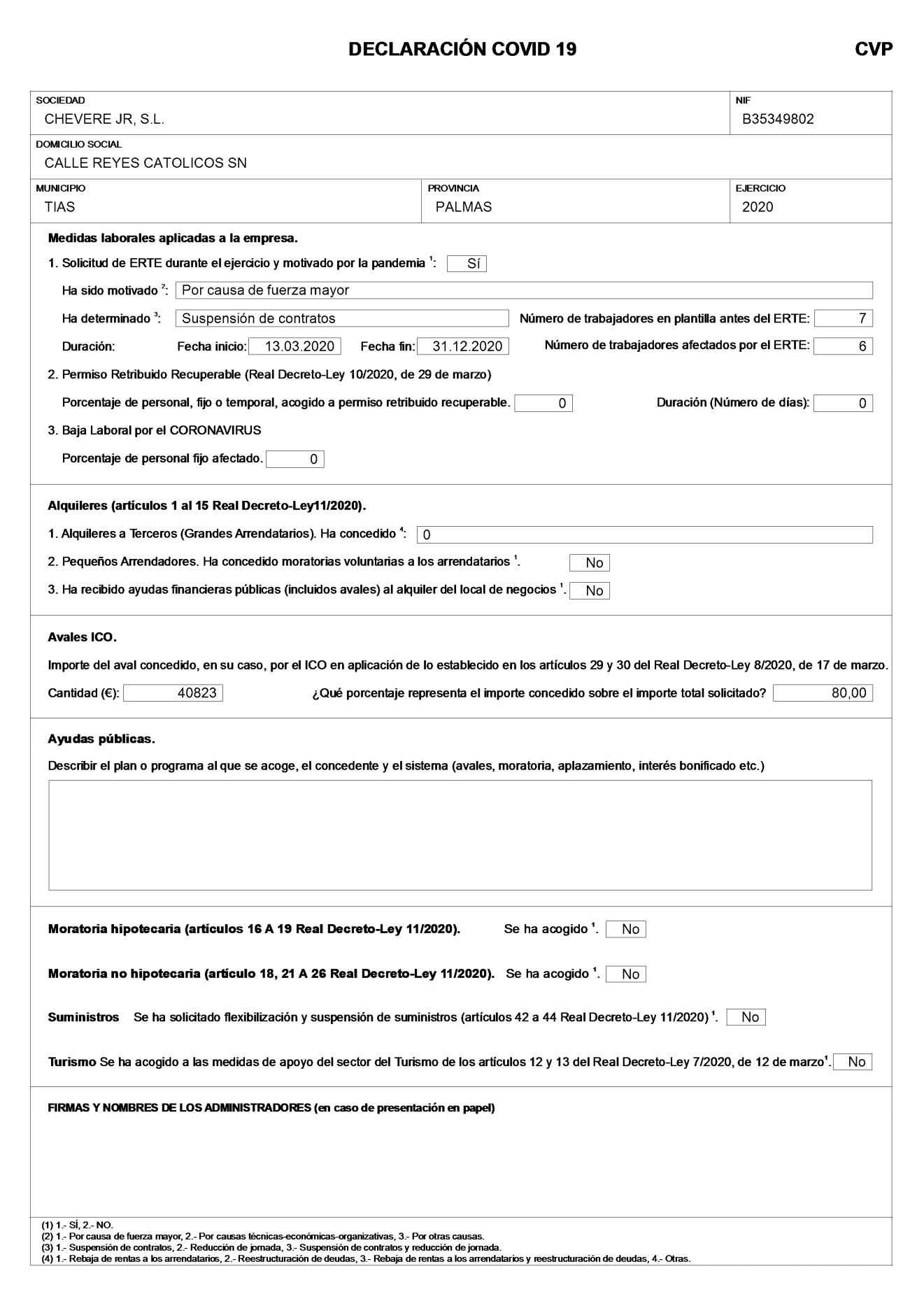 